                                                                                                                                                                Glazbena udruga Opus													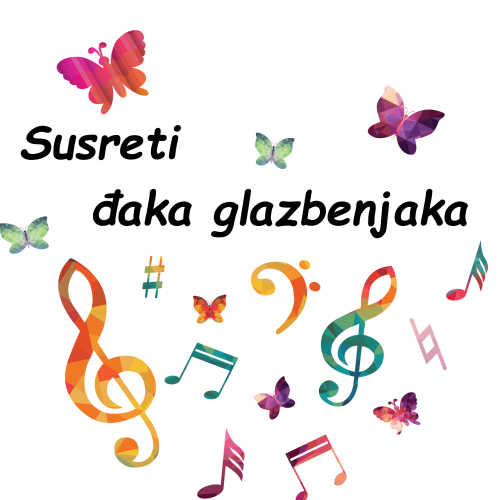                                                                                                                                                           Domaćin: OŠ Sidonije Rubido-Erdӧdy                                                                                                              Gornja Rijeka, 27. ožujka 2023.                         18.00 sati.                                                                                                                                                                             Program Susreta:OŠ Sidonije Rubido Erdödy, Gornja Rijeka	Simon & Garfunkel: „Scarborough Fair”	Izvode: Sidonijini glasići – Marta Lacković, Lea Petrinjak, Nika Bedenic i Lena Štragelj	Voditelj: Zrinka KekezOŠ „Grigor Vitez“, Sveti Ivan ŽabnoTesa Vranešić - autorska koreografija na skladbu „Shut Up and Dance“Izvodi: Tesa VranešićVoditelj: Višnjica RadićPrva osnovna škola Bjelovar, BjelovarAbramović/N. Rumenjak/A. Bigač: „Moj grad“Izvodi: Pjevački zbor Prve osnovne škole BjelovarVoditelj: Danica BarišićOŠ „Antun Nemčić Gostovinski“, KoprivnicaF. Sinatra: Strangers in the Night“Izvodi: Eugen EisenbeisserVoditelj: Irena FalatOŠ Ljudevita Modeca KriževciSimon & Garfunkel: „Scarborough Fair“Meksička tradicijska: „La Cucaracha“Izvodi: Grupa ljubitelja glazbe OŠ Ljudevita Modeca KriževciVoditelj: Sandra PoštićOŠ Sveti Petar Orehovec, Sveti Petar OrehovecTaylor Swift: „Shake it Off“„The Best of Beyons”Izvodi: Plesna skupinaVoditelj: Ivana ŠikovićOŠ „Grigor Vitez“, Sveti Ivan ŽabnoPjesme i plesovi Bilogore: „Svi mi vele da sam ja iz Žabna“: Prosijala Marice, zvijezda mjesečarka, Tri koraka, Slavuj viče, Coprnice, Igra kolo u dvadeset i dva, Svi mi vele da sam iz Kapele, TarabanIzvodi: Folklorna i tamburaška skupina školeVoditelj: Višnjica Radić                                                                                                                                                                                                                                         